РОССИЙСКАЯ ФЕДЕРАЦИЯ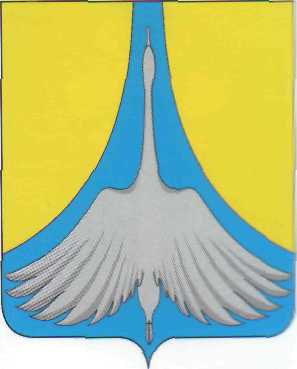 АДМИНИСТРАЦИЯСИМСКОГО ГОРОДСКОГО ПОСЕЛЕНИЯАШИНСКОГО МУНИЦИПАЛЬНОГО РАЙОНАЧЕЛЯБИНСКОЙ ОБЛАСТИ П О С Т А Н О В Л Е Н И Еот 14.  05 . 2021г. № 97О назначении и проведении публичных слушаний по утверждению проекта актуализации схем теплоснабжения, водоснабжения и водоотведения на территории МО «Симское городское поселение»Руководствуясь Федеральным законом от 06.10.2003г. № 131-ФЗ «Об общих принципах организации местного самоуправления в Российской Федерации», Федеральным законом от 27.07.2010 года № 190-ФЗ «О теплоснабжении», постановлением Правительства Российской Федерации от 22.02.2012 года № 154 «О требованиях к схемам теплоснабжения, порядку их разработки и утверждения», Федеральным законом от 07.12.2011 года № 416-ФЗ «О водоснабжении и водоотведении», постановлением Правительства Российской Федерации от 05.09.2013 года № 782 «О  схемах  водоснабжения и водоотведения» , Уставом Симского городского поселения,                                                                                             ПОСТАНОВЛЯЮ:    1.   Назначить публичные слушания по утверждению:- проекта актуализации схемы теплоснабжения, разработанную АО «Челябоблкоммунэнерго» на территории муниципального образования  «Симское городское поселение»  на 2022г ;- проекта актуализации схемы  водоснабжения и водоотведения, разработанную ООО «Благоустройство» на территории муниципального образования  «Симское городское поселение»  на 2022г.2. Публичные слушания провести 10.06.2021г. в 11часов 00 минут в администрации Симского городского поселения по адресу: Челябинская область, Ашинский район, г. Сим, ул. Пушкина, д. 6, каб. 207.3. Организацию и проведение публичных слушаний возложить на Комитет по управлению муниципальным имуществом и земельным отношениям Симского городского поселения4. Настоящее постановление подлежит размещению на официальном сайте Симского городского поселения: www.gorodsim.ru.5. Настоящее постановление вступает в силу со дня его официального опубликования.6. Контроль исполнения настоящего постановления возложить на заместителя главы администрации Симского городского поселения Лисина А.Г.Глава Симского городского поселения                                                         Р.Р. Гафаров